1.) 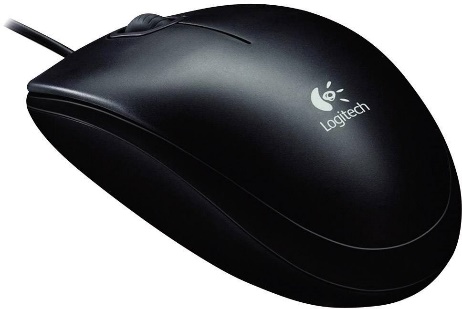 2.) 	- glad	- ligt fijn in de hand3.) 	- 3 onderdelen 	- scrol knopje: ruw, makkelijk te bewegen	-onderkant: glad	-bovenkant: ruwer, glimmend, buigbaar4.) 	Scrol knopje: Rubber 	Bovenkant: ABS	Onderkant: PC5.) 	ABS: erg sterk, kan goed tegen stoten	PC: erg sterk, glei makkelijk	Rubber: ruw, flexibel 6.) 	ABS: beschermt de binnenkant tegen stoten.PC: het is glad, kan de onderkant beschermen en glijd makkelijk over andere oppervlaktes waardoor het niet zwaar aan voelt.	Rubber: zorgt voor een sterke grip met 1 vinger op het wieltje waardoor hij makkelijker te dreinen is